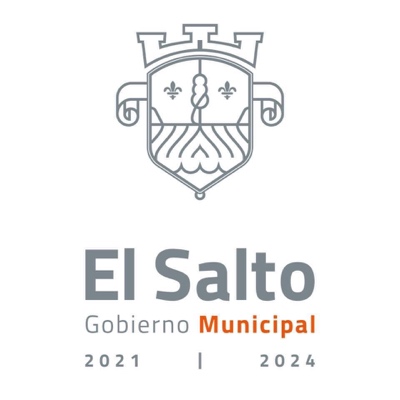 Guía de Archivo DocumentalPresentación La Guía de Archivo Documental describe de manera general la documentación contenida en los expedientes de las series y subseries documentales establecidas en el CGCA. Este instrumento apoya a toda persona a conocer el contenido de los expedientes a fin de facilitar su derecho de acceso a la información. En la Guía se muestran cuatro columnas: en la primera y segunda se anota el código de clasificación de la serie y subserie, en la siguiente se anota el nombre de éstas, conforme está establecido en el CGCA. La última columna, muestra la descripción de la documentación que conforman a cada serie y subserie.2S.1.1. LEY DEL GOBIERNO Y LA ADMINISTRACION PÚBLICA MUNICIPAL DEL ESTADO DE JALISCO Artículo 29 Catálogo de Disposición Documental Introducción Es el instrumento que establece para cada serie y subserie del Cuadro General de Clasificación Archivística los valores documentales, los plazos de conservación en los archivos de trámite y concentración, así como su disposición documental. El Catálogo de Disposición Documental (CADIDO, en adelante), es la herramienta para que los responsables de los archivos de las áreas de la Administración Pública de El Salto conozcan los tiempos en que los expedientes de las series documentales deben someterse al proceso de valoración documental, el momento en el que debe realizarse su transferencia del archivo de trámite al de concentración y de éste al histórico, así como seleccionar la documentación que por haber concluido sus valores no es necesario conservar y, en consecuencia, proceder a su eliminación conforme al procedimiento institucional establecido en la normativa aplicable. De esta manera, este instrumento es de gran importancia para evitar la acumulación de todos los documentos que producen las áreas de trabajo en el Ayuntamiento, es decir, que contribuye a impedir la explosión documental descontrolada que satura los espacios físicos destinados al resguardo de la documentación y sobre todo a preservar el material documental que posea valores secundarios.  Objetivo general Establecer los valores documentales, los plazos de conservación y disposición documental de las series y subseries determinadas en el CGCA, a fin de contar con una disposición normativa que controle y contribuya a la conservación de los documentos de archivo y expedientes en las áreas.  Objetivos específicos • Determinar los valores documentales: administrativo, legal, fiscal o contable. • Establecer los plazos de conservación de los documentos en los archivos de trámite y de concentración que deben atender todas las áreas administrativas del Ayuntamiento de El Salto. • Identificar la documentación de valor permanente que será objeto de transferencia secundaria al archivo histórico.• Conservar y resguardar la documentación histórica del Municipio de El Salto. • Contar con un instrumento fundamental para realizar el proceso de valoración documental Como se mencionó anteriormente, la administración pública del Ayuntamiento de El Salto constantemente genera un volumen considerable de documentos, mismos que son resguardos en las áreas productoras o en los archivos, no obstante, es necesario precisar que no todos los documentos deben guardarse, por lo que es importante hacer una distinción entre documento de archivo y de apoyo informativo. Documento de archivo El documento de archivo es el que registra un hecho, acto administrativo, legal, fiscal o contable; generado, recibido, obtenido, adquirido, procesado y conservado en el ejercicio de las facultades, funciones o competencias del área administrativa del Ayuntamiento de El Salto, en cualquier época y con independencia de su soporte. Sus características son las siguientes: • Único: Contiene información irrepetible e insustituible. • Seriado: Cada documento se produce uno a uno, y al paso del tiempo, se integran en expedientes y, posteriormente, éstos en series documentales. • Auténtico: Prueba su identidad e integridad a lo largo del tiempo, es decir, es lo que afirma ser, fue creado o enviado por la persona que se asevera lo hizo y fue producido en el momento que se declara. • Orgánico: Es parte de un todo estructurado, se produce dentro del proceso natural de una actividad y surge como producto de las facultades, funciones o competencias de su generador. • Evidencia: Prueba las acciones ejecutadas en el cumplimiento de facultades, funciones o competencias, por lo que son el medio para dar seguimiento a los trámites y actos a través del tiempo. • Pertenencia: Es patrimonio documental del Ayuntamiento de El Salto, cuando se determina que posee valores secundarios.Documentos de apoyo informativo En el desarrollo de sus actividades, los titulares de las áreas generan diversos documentos para apoyar la ejecución de sus funciones administrativas, mismos que son útiles, pero que por sus características no pueden ser tratados como documento de archivo, ya que no son parte de un expediente, ni cumplen con las características señaladas en el aparatado 3.3. El documento de apoyo informativo se caracteriza por lo siguiente: • Responde a las necesidades de información o de difusión para apoyar las tareas o actividades encomendadas; • No se relacionan con el asunto de un expediente; • No generan asuntos; • Al término de su uso se eliminan; • Carecen de los conceptos de vigencia o valores documentales; y, • No son objeto de transferencia al archivo de concentración. Documento de archivo electrónico El avance tecnológico también ha contribuido a generar un gran volumen de documentos electrónicos en el ejercicio de las facultades, funciones o competencias del Ayuntamiento de El Salto, los cuales también deben ser organizados, administrados y conservados conforme a lo establecido en los Instrumentos de Control y Consulta Archivística. Estructura del CatálogoCATÁLOGO DE DISPOSICIÓN DOCUMENTALFONDO: ES70Catálogo de Disposición Documental 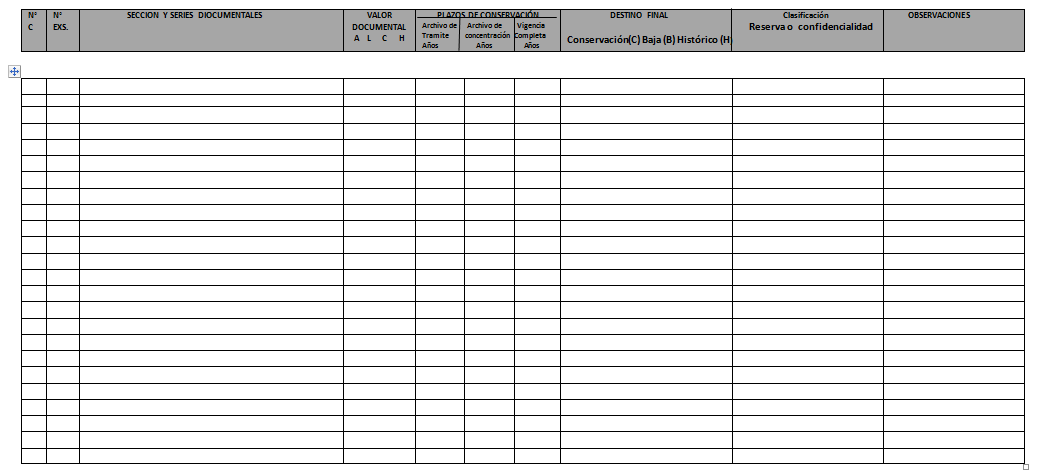 SERIESUBSERIENOMBREDESCRIPCIÓN1S.1Estructura AdministrativaSistema de relaciones formales que se establecen en el interior de la administración pública para que ésta alcance sus objetivos.1S.2Eficiencia y Eficacia en la Administración PúblicaNaturaleza y objetivos del Reglamento del Municipio de El Salto, principios rectores.1S.3Programa para el Desarrollo MunicipalLas acciones y líneas orientadas al fomento, apoyo y evaluación del servicio, con el fin de cumplir con lo establecido en el Plan de Municipal de Desarrollo1S.4Programas de Desarrollo SocialAcciones organizadas con la finalidad de mejorar las condiciones de vida  de los pobladores de El Salto1S.5Coordinación entre Estados y MunicipiosEjecución de los programas, obras y acciones propuestas en el estudio del municipio de El Salto1S.6Convenio entre Instituciones EducativasEl diseño, desarrollo e impulso de recursos necesarios que apoyen a los estudiantes para fortalecer su formación académica. 1.S.7Convenios de colaboración en materia de Seguridad PúblicaAcuerdos entre entidades para la seguridad en el municipio de El Salto1S.8ReglamentosAprobación de reglamentos1S.9Control de ServiciosProcesos productivos a la comunidad.1S.10Controles Internos en la Administración PúblicaControl de los servicios, así como la óptima distribución en el personal del Ayuntamiento1S.11Evaluación de Sistemas InternosFortalezas y debilidades de la administración pública y cuantificación de los recursos1S PLANEAR2S GOBIERNOSERIESUBSERIENOMBREDESCRIPCIÓN2S.1Sesiones de CabildoEs un proceso que se desarrolla y documenta de la siguiente manera: el Secretario menciona cada asunto en particular, concediendo el uso de la voz a los presidentes de las comisiones correspondientes para que lo expongan, y posteriormente ponerse a consideración de todo el Cabildo a fin de votarlo. Los votos para cada asunto en particular se toman como votos a favor, votos en contra y abstenciones, levantando la mano los del Cabildo en cada mención, y realizando el Secretario el cómputo del total de las votaciones, aprobándose o deliberándose según el número más alto de votos2S.1.1Sesiones OrdinariasEstas son una vez cada quince días, para tratar los asuntos de su competencia, conforme al acuerdo que para tal efecto emita el Cabildo2S.1.2Sesiones ExtraordinariasTratan asuntos urgentes relacionados con la atención de los servicios públicos indispensables para la población2S.1.3Sesiones PúblicasLas sesiones del Ayuntamiento son públicas2S1.4Sesiones PrivadasAquellas que por causas justificadas y previas acuerdo del Ayuntamiento se celebren sin permitir el acceso al público ni a los servidores públicos municipales2S.2Comisiones En la primera Sesión Plenaria de Ayuntamiento y por el término del período de ejercicio del Gobierno Municipal, a propuesta del Presidente Municipal, el Ayuntamiento aprobará la Constitución de Comisiones Colegiadas y Permanentes, a las que corresponderá el estudio, vigilancia, atención y dictaminación de los diversos asuntos de la competencia del Ayuntamiento2S.3DictámenesResultados que gozan de plena legitimidad derivadas de las actas y acuerdos2S.4Mensajes de AutoridadesLos programas y campañas del Gobierno Municipal2S.5Resolución de Conflictos Son las técnicas y habilidades que se ponen en práctica para buscar la mejor soluciónSERIESUBSERIENOMBREDESCRIPCIÓN2S.6Procedimientos Establecer los procedimientos administrativos que propicien la eficiencia y el aprovechamiento de los recursos en las dependencias2S.7Premios reconocimientos y distincionesEs el estímulo económico  o por escrito algún personaje que por sus características hubiese aportado algo significativo al municipio2S.8Representación InstitucionalLas facultades y obligaciones2S.9Protección Civil y BomberosLos programas básicos de prevención, auxilio y apoyo frente a la eventualidad de desastres provocados por los diferentes tipos de agentes2S.9.1Registro de aforos, afectaciones humanas y materialesSe elaboran registros de los acontecimientos2S.9.2Atlas de riesgo del municipioCoordinación y elaboración de zonas de riesgo del municipio2S.10Seguridad PúblicaPrevención, contingencia y búsqueda de personas, así como la realización de simulacros2S.10.1Elaborar los programas de seguridadAnteproyectos de presupuestos2S GOBIERNO3S SERVICIOS PUBLICOSSERIESUBSERIENOMBREDESCRIPCIÓN3S.1Agua Potable y AlcantarilladoPlanea, estudia, proyecta, aprobar, conserva, mantiene, amplia, rehabilita, administra y operar las obras y sistemas de agua potable, drenaje, alcantarillado, tratamiento y disposición de aguas residuales3S.2Alumbrado PúblicoFormular y ejecutar los proyectos y programas anuales. Evaluar el desempeño y cumplimiento de las funciones encomendadas3S.3Aseo PúblicoProgramas de concientización y reciclado3S.4Mercados y TianguisEstablece las estrategias para el mantenimiento de los mercados3S.5Panteones Actualiza padrón, títulos de propiedad3S.6RastroFormular y ejecutar los proyectos y programas anuales de trabajo así como evalúa, diseña, implementa y promueve con calidad y eficiencia los mecanismos de control que sean necesarios para agilizar y simplificar los trámites y servicios3S.7CallesLimpia de las calles, vialidades y espacios públicos del municipio3S.8Parques y JardinesDirigir, operar y supervisar con calidad y eficiencia la rehabilitación de los espacios públicos del municipio3S.9Seguridad PúblicaProcurar el orden, la seguridad pública y la tranquilidad de los vecinos, habitantes y visitantes del municipio, que generen la armonía social y proximidad con la ciudadanía, así como, la defensa de los intereses de la colectividad y la protección a la integridad de las personas y de sus bienes3S.10TransitoSupervisar en coordinación con las demás autoridades, que la vía pública se encuentre señalizada, sin obstáculos que impidan el libre tránsito de personas y vehículos, así como el estacionamiento3S.11Servicios MédicosFormular y ejecutar los proyectos y programas anuales de trabajo. Otorgar la prestación de los servicios médicos de emergencia, así como vigilar en forma general que la atención médica4S DESARROLLOSERIESUBSERIENOMBREDESCRIPCIÓN4S.1Desarrollo Formular y ejecutar los proyectos y programas anuales de trabajo de la dirección, en el marco de los Sistemas Nacional y Estatal de Salud, de acuerdo con los principios y objetivos de los Planes Nacional, Estatal y Municipal4S.1.1SustentableNivel de progreso material sin por ello comprometer el medio ambiente4S.1.2Seguridad en el  entornoTransformadoras del entorno social y productivo, a cargo de ciudadanos, organismos de sociedad civil, micro, pequeñas y medianas empresas, y organismos representativos de sectores productivos, entre otros4S.1.3HumanoModernización administrativa municipal soportada en esquemas y modelos de productividad, efectividad, calidad total e innovación4S.1.4IndustrialProgramas para atraer  inversión4S.2Calidad de vidaCreación de nuevas instituciones al compás de cambios culturales que permitan reducir la exclusión social4S.2.1En el trabajoPlanear, operar, ejecutar, supervisar, y dirigir el buen funcionamiento y la eficiente calidad de la Innovación Gubernamental4s.2.1 En lo socialConstituye en una comunidad de vida, cuya misión consiste en proteger y fomentar los valores humanos que generen las condiciones de armonía social y del bien común4.S3InnovaciónIntroduce novedades, y que se refiere a modificar elementos ya existentes con el fin de mejorarlos o renovarlos4S.3.1Procesos Actividades que cumplen objetivos4S3.2ServiciosEl resultado de una serie de actividades para el bien común4S3.3Personas1C REGLAMENTACIÓNSERIESUBSERIENOMBREDESCRIPCIÓN1C.1ReglamentosLa legislación y normatividad aplicable, son facultades y obligaciones del Ayuntamiento1C.1.1AcuerdosResoluciones necesarias para la ejecución de obras públicas y la contratación de los servicios relacionados con las mismas, ya sea con fondos municipales o gestionando recursos federales o estatales para ello, sujetando su programación, contratación, ejecución, supervisión, recepción y finiquito a las bases, procedimientos y requisitos que establezca la legislación1C.1.2DictámenesJuicio desarrollado o comunicado respecto a alguna cuestión1C.1.3Atribuciones, funcionesToma de medidas necesarias para su desarrollo integral, libre de prejuicios, tomando en cuenta los derechos y deberes1C.2 (Gaceta)Órgano informativo oficial del Ayuntamiento de El Salto1C.2.1Publicación del Reglamento, Órgano oficialDía que entra en vigor acuerdos de cabildo o legislación publicada en la Gaceta 1C.3Programas y proyectos en materia de reglamentaciónEstudios e investigación para legislar en materia municipal1C.4Ordenamientos Jurídicos municipalesPromover y desistirse en su caso de los juicios de amparo y formular en general todas las promociones que a dichos juicios se refieran1C.5Criterios de InterpretaciónCompilar, sistematizar y difundir las normas jurídicas relacionadas con las facultades de la Dirección General Jurídica1C.6Registro de firmas en Acuerdos de CabildoLegalización de las firmas de los miembros del Ayuntamiento y de los titulares de las dependencias y entidades municipales2C ASUNTOS JURIDICOSSERIESUBSERIENOMBREDESCRIPCIÓN2C.1Litigios constitucionales, laborales, administrativos, contables, mercantil, penal, agrarioRepresentación legalmente al municipio,  sin perjuicio de la facultad que tiene el Ayuntamiento para designar apoderados o procuradores especiales2C.2DenunciasNotificación que se hace a la autoridad2C.3ConveniosEs un contrato, convención o acuerdo que se desarrolla en función de un asunto específico2C.4Solicitudes de consulta administrativaSolicitudes hechas por particulares, respecto de las solicitudes de Indemnización por responsabilidad patrimonial2C.5Indemnizaciones por responsabilidad patrimonialLímites y procedimientos para reconocer el derecho a la indemnización a quienes, sin obligación jurídica de soportarlo, sufran daños en cualquiera de sus bienes o derechos como consecuencia de la actividad administrativa irregular de los poderes del estado, sus dependencias y organismos públicos descentralizados, fideicomisos públicos estatales, organismos públicos autónomos, municipios, organismos descentralizados municipales, fideicomisos públicos municipales, y las empresas de participación mayoritaria estatal o municipal2C.6NotificacionesAcuerdos de trámite, resoluciones, oficios y determinaciones emitidas en los asuntos de su competencia, así como aquellos actos o resoluciones que les sean encomendados2C.7Juicios de AmparoTérminos en los que deban rendirse los informes previos y justificados por parte de las autoridades municipales2C.8Protección y recuperación de bienes patrimonialesInventarios2C.9InformesDeclaración, escrita u oral, que describe las cualidades, las características y el contexto de algún hecho del municipio2C ASUNTOS JURIDICOS2C.9.1Quejas y requerimientosAcciones en materia de derechos humanos a los servidores públicos municipales2C.9.2Informe anual de actividadesActividades que se realizan en la administración públicaProyectos de contratos, respecto a la enajenación, comodato, arrendamiento, permuta y donaciónActos jurídicos relacionados con los inmuebles del patrimonio municipal2C.10Normas JurídicasFacultades y criterios de interpretación2C.11Material bibliográfico especializadoAdquirir libros, para consulta en la administración pública2C.12Contratos de concesión de bienes y servicios municipalesElaborar los contratos3C FUNCIONAMIENTO INTERNO DEL AYUNTAMIENTOSERIESUBSERIENOMBREDESCRIPCIÓN3C.1Correspondencia oficial del AyuntamientoElaboración de documentos oficiales de la administración pública3C.2Decreto aprobadas por el AyuntamientoDecisión tomada sobre alguna materia de competencia municipal3C.3Ordenamientos municipalesSanciones por infractores, vigilando que se respeten los derechos humanos3C.4Acuerdos de Ayuntamiento y del Presidente MunicipalElaboración de antecedentes para que de conformidad se emita el documento adecuado3C.5Copias, constancias, credenciales y demás certificacionesEmisión de documentos que por sus características impliquen una relación con el municipio3C.6Nombramientos, lo relacionado con licencias y renunciasDefinición de un estatus laboral de servidor público3C.7Certificaciones y expedición de documentos sobre vecindad y residenciaEmisión de documento como trámite administrativo sujeto a la residencia del solicitante3C.8Glosa anual en los libros oficialesDefinición explicita en la que se aclara un asunto en turno3C.9Convenios, contratosLlevar el registro, guarda y custodia3C.10Lineamientos generalesPolíticas internas para la administración pública3C.11Gaceta MunicipalInforma las actividades de la administración pública y da un carácter de formalidad y entrada en vigor los acuerdos tomados en Cabildo3C.13Legalización de las firmasValidación de registro de autógrafos para la legalización formal3C.14Delegados Municipales Funciones de un servidor público en cierta área territorial del municipio3C.14.1Lista de personalInventario de servidores públicos que labora en el Ayuntamiento de El Salto3C.14.2Reporte de peticiones dirección de delegaciones y agenciasConjunto de acciones donde instruye, supervisa y controla el funcionamiento de un área territorial del municipio3C.14.3Reporte de actividades por Delegación o Agencia MunicipalActividad que la coordinación de delegados establece para llevar estadísticas de servicios3C.15Dirección del Registro Civil MunicipalRegistra los actos o actas3C FUNCIONAMIENTO INTERNO DEL AYUNTAMIENTO3C.15.1Formatos de digitalización, levantamiento de acciones civilesExpedir copias o extractos certificados de las actas que obren en los archivos3C.15.2Formatos de digitalización levantamiento de adopción simple y plena, divorcio y reconocimiento de hijosGarantizar que los actos y actas del Registro Civil se efectúen y elaboren conforme la normatividad aplicable, pudiendo revisarlos en cualquier época3C.15.3Hojas de estado cobro de derechosRecibos que se expide como comprobante de pago como acto relazado estipulado en la Ley de Ingresos3C.16Junta Municipal de Reclutamiento del Servicio MilitarCoadyuvar con la Secretaría de la Defensa Nacional en el cumplimiento de las obligaciones cívicas y militares de los ciudadanos3C.16.1Manuales de Organización y de procedimientos de la Junta Municipal de Reclutamiento del Servicio MilitarElaborar los manuales3C.16.2Control de la documentación relativa al Servicio Militar NacionalInformar al Secretario General del Ayuntamiento, los avances de sus actividades y los resultados de sus análisis estadísticos que permitan medir la capacidad de respuesta3C.16.3Manuales de Organización interna de las dependencias administrativasCreación de la filosofía de acuerdo al Plan Municipal de Desarrollo así como los procesos3C.17Archivo MunicipalPreserva, organiza y administrar el Archivo del municipio3.17.1Cuadro General de Clasificación ArchivísticaInstrumento que establece los grupos documentales de la estructura de los archivos de la administración pública del municipio de El Salto3.17.2Guía de Archivo DocumentalDescribe de manera general la documentación contenida en los expedientes de las series y subseries documentales establecidas en el CGCA3.17.3Inventario GeneralEs la relación de la documentación controlada que ingresa al Archivo General3C.18Recursos HumanosCoordina  las labores de los servidores públicos de base del Ayuntamiento3.18.1Movimientos de personalProcedimiento en el cual al servidor público se le asigna a un área específica3.18.2Remuneración y prestacionesIndicadores de desempeño y aportaciones económicas que marca la ley3.18.3Impuestos, deducciones y beneficiosGestionar, que la Tesorería Municipal cumpla puntualmente con el pago de cuotas3.18.4Recopilar, registrar y resguardar la documentación personal y laboral de los servidores públicosIntegración de banco de datos de la vida laboral del servidor público3.18.5Capacitación al personalDiseño, proceso, diagnostico organizacional3.18.6NominasRemuneración económica la cual queda plasmado en un recibo de deducciones y remuneraciones al servidor público3C.19Asuntos ReligiososPlanear, organizar y dirigir las solicitudes de las diversas asociaciones religiosas3C FUNCIONAMIENTO INTERNO DEL AYUNTAMIENTO4C HACIENDA MUNICIPAL4C.1Asuntos financieros y tributarios del municipioManejo de los asuntos recaudatorios del municipio4C.2Disposiciones de carácter fiscal, tributariasVigilar el cumplimiento de las leyes, reglamentos y demás disposiciones, en materia de contabilidad4C.3Contabilidad gubernamentalRegistro y control sistematizado de la deuda pública4C.4InformesElaboración documento con resultados e incidencias en área de trabajo.4C.4.1Ejercicio FiscalControlar las actividades de todas las oficinas de recaudación4C.4.1Informe general del áreaAnálisis de resultados de direcciones generales Ejecución de créditos fiscalesTramitar y resolver los recursos administrativos4C.5Cuentas públicasEstados financieros contables y presupuestales4C.6Ejercicio del gasto públicoActualizar los sistemas contables para asegurar el control de los activos, pasivos, ingresos, costos, gastos y avances en la ejecución de los programas4C.7Padrón de particulares Responsables del gastoRegistro para reformas regulatorias4C.8Custodia de documentos con valor para el municipioDocumentos de uso reservado o históricos 4C.9Registro y control sistematizado de la deuda públicaAutomatización de sistemas para controlar las amortizaciones de la administración publica4C.10Recaudación fiscal municipalCobro de impuestos, contribuciones especiales, derechos, productos, aprovechamientos, participaciones y aportaciones federales para fines específicos4C.11Subsidios fiscales y subvencionesFondos otorgados por el municipio a sus organismos descentralizados, fideicomisos y empresas de participación municipal, así como de todos aquellos organismos o particulares que manejen fondos o valores del municipio4C.14Recursos administrativos y fiscalesTramita y resuelve asuntos aplicables a las normas4C.15Catastro MunicipalImplementen las medidas y sistemas de recaudación4C HACIENDA MUNICIPAL4C.16Exenciones fiscalesTramitar y reconoce  en los términos del artículo 115, fracción IV de la Constitución Política de los Estados Unidos Mexicanos, informando inmediatamente al Presidente Municipal de cualquier violación ha dicho precepto4C.17Sanciones pecuniarias por responsabilidades administrativasRegistrar y hacer efectivas las sanciones de dinero4C.18Aplicaciones presupuestales de recursos humanosLey de Egresos4C.19Recaudación y cobro de impuestosProcedimiento para recaudar la carga tributaria4C.19.1Contribuciones especialesRecaudaciones extraordinaria del Municipio4C.19.2DerechosRecaudación y cobro4C.19.3ProductosRecaudación y cobro4C.19.4AprovechamientosRecaudación y cobro4C.19.5Participaciones y aportaciones federales para fines específicos;Elaboración de proyectos para obtener recursos4C.20-Multas derivadas de infraccionesEmisión de documentos oficiales derivados de reglamentos4C.21AcuerdosDecisión tomada en común acuerdo4C.22LiquidacionesIndemnización, o pago efectuado4C.23Altas y bajas del inventario de los bienes muebles e inmuebles propiedad del municipioMovimientos efectuados4C.24Proyectos de Ley de Ingresos y del presupuesto de egresos del municipioElaboración de documentos con la finalidad de aprobarse4C.25ErogacionesLaudos en materia laboral sean obligación del Ayuntamiento4C.26Planes y programas de desarrollo municipalMantenimiento preventivo, correctivo y de mejora de la infraestructura del municipio5C RECURSOS MATERIALES Y OBRAS5C.1Servicio público de construcción y rehabilitación de pavimentosParticipar en la autorización y supervisión de la obra pública que se realice5C.2Programa anual de obra públicaPlaneación periódica para mejora del municipio5C.3ContratosAsentamiento debidamente precisados los derechos y acciones que corresponda ejercitar5C.4Autorizaciones y estimaciones de pagoEstablece el trámite de pago de las obras publicas contratadas 5C.5ProyectosCreación de documentos que proponen mejoras administrativas y de servicios5C.6ObrasAcciones en las cuales se interviene en las contrataciones y supervisar la ejecución de las obras públicas municipales5C.6.2Recursos federalesRegistrar los usuarios y obras que se realicen con recursos federales; en la plataforma de bitácora 5C.6.3Recursos estatalesGestión de recursos5C.6.4Recursos municipalesAsignación de recursos5C.7Construcción y supervisiónDiseño de planeación5C.8Licencias Autorizaciones o concesiones otorgados por la autoridad municipal5C.8.1Licencias de construcciónGestionar5C.8.2Licencias de alineamiento y número oficialAutorizar5C.8.3Licencias habitabilidadesDiseñar5C.8.4Licencias habitabilidades y desarrollos habitacionalesDiseñar y planear5C.9Registros requisicionesLlevar el registro de los insumos entregados para el desempeño laboral	6C COMUNICACIÓN SOCIAL6C.1Lineamientos de la relación de las dependencias con los medios de comunicaciónEstablecer las bases y lineamientos con las dependencias internas para unificar criterios6C.2Agenda públicaDifundir la agenda pública del Presidente Municipal y las dependencias de la administración pública y ofrecer información sobre sus actividades6C.3Indicadores y estadísticasDar a conocer la información, generadas por todas las dependencias de la administración municipal6C.4Procesos y proyectos de planes de trabajoPublicarlos6C.5Temas coyunturales y del impacto políticoDecisiones tomadas por el Gobierno Municipal6C.7InformesRendir los informes inherentes a sus funciones que le sean requeridos por el Presidente Municipal6C.8Contratación de espacios en los medios de comunicaciónProponer la difusión de las actividades de municipio6C.9Convenios de colaboración con los medios de comunicaciónDifusión de programas y campañas del Gobierno Municipal6C.10Políticas, programas, servicios, actividades y trámites de la administración pública municipalDifusión en el órgano interno6C.11Fotografía, video y audio de las actividadesAcciones: Dejar vestigios de la administración pública6C.12Monitoreo medios de comunicaciónProceso mediante el cual se informa internamente del acontecer diario6C.13Registro de la información periodísticaElaboración de síntesis informativas6C.14Síntesis diaria de la informaciónDocumento interno el cual se distribuye en áreas internas del Ayuntamiento6C.15ConvocatoriasEscrito en el cual se informa a la ciudadanía6C.16Proyectos de comunicación institucionalElaboración de documento6C.17Políticas de comunicaciónLineamientos establecidos6C.18Imagen institucionalPolíticas de alineación y fortalecimiento6C.19Difusión y contenidosActividades de las dependencias de la administración pública municipal7C CONTRALORIA7C1Control y evaluación del gasto públicoPresupuesto de egresos, así como de las políticas y los programas aprobados por el Ayuntamiento7C2Controles de fiscalización, contabilidad, auditoría y vigilanciaCriterios y controles7C3AuditoríasVisitas, inspecciones, solicitar informes, revisar libros y documentos de la administración pública municipal7C.3.1Auditorías internasDiseño para  visitas, inspecciones7C.3.2Auditorias Superior del EstadoProporcionar la información y datos que les solicite el EstadoC7.4Actos de entrega-recepciónForma, ceremonial y demás asuntos que tengan que ver con el funcionamiento del AyuntamientoC7.5Actos de vigilanciaProceso mediante el cual el órgano interno vigila el buen funcionamiento de la administración públicaC7.6InspeccionarVisitas en general para verificar el cumplimiento de las leyes, reglamentos y normas oficiales.C7.7Revisión de la cuenta detalladaRevisión de la cuenta detallada de los movimientos de fondos ocurridos mensual, semestral y anualmente, y verificar que se remitan dichas cuentas oportunamente y en forma debida al órgano fiscalizador del Congreso del Estado de JaliscoC7.8Declaraciones patrimonialesRecibir y registrar documentosC7.9Actos u omisiones de los servidores públicosIntervenir en actos de entrega recepciónC7.10Rendir informes de evaluación y seguimientoRegistrar los procesos para evaluar e informarC7.11Informes anualesPara rendir informe del presidenteC7.12InvestigaciónProcedimiento administrativo C7.13Sistemas de control administrativo y contableFuncionamiento del área de contraloríaC7.14Revisar la cuenta pública municipalActo de examinar y analizar procesosC7.15Control disciplinarioSeñalamientos para ajustar procesosC7.16Resultados del desempeñoEvaluación de determinada área8C TRANSPARENCIA8C.1Recibir, admitir, gestionar y resolver las solicitudes de información públicaAdministrar y operar los mecanismos mediante los cuales se publica la información fundamental en el apartado de transparencia del portal del municipio8C.2Remitir informaciónRemitir solicitudes de información que no sean de su competencia8C.3Recibir, admitir y resolver las solicitudes de protección de datos personalesReglamentación con carácter de obligatoriedad8C.4Formatos para presentar solicitudesRecursos de revisión, solicitudes de protección de datos personales y recursos de transparencia8C.5Recursos de revisiónEmisión para impresión desde el portal8C.6CapacitarResponsabilidad del área para mantener a la vanguardia a todo sujeto obligado8C.6.1Capacitar enlaces de dependenciasResponsabilidad del área para mantener a la vanguardia8C.6.2Capacitar servidores públicosResponsabilidad del área para mantener a la vanguardia a todos los servidores públicos8C.6.3AsesoríaActualización de conocimientos en materia de Transparencia8C.7Emitir recomendacionesElaboración de documento para cumplir con objetivos8C.8InformesRendir los informes inherentes a sus funciones que le sean requeridos por el Presidente Municipal8C.9Emitir opiniones técnicasElaboración de documento con fundamento en leyes y reglamentos vigentesValor documental Plazos de conservación Plazos de conservación Disposición documental A: Administrativo AT: Archivo de trámite AT: Archivo de trámite M: Conservación por muestreo L: Legal F: Fiscal C: ContableAC: Archivo de concentración VI: Vigencia indeterminada AC: Archivo de concentración VI: Vigencia indeterminada B: Baja definitiva AH: Archivo histórico